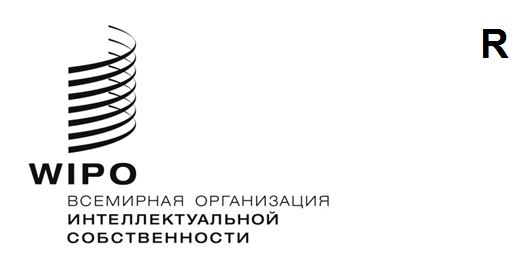 CWs/9/8оригинал: английскийдата: 5 октября 2021 г.Комитет по стандартам ВОИС (КСВ)Девятая сессияЖенева, 1–5 ноября 2021 г.Отчет о ходе подготовки документа о значении блокчейна для экосистемы ИСДокумент подготовлен Международным бюровведение	На своей шестой сессии, состоявшейся в 2018 г., Комитет по стандартам ВОИС (КСВ) рассмотрел два предложения, касающиеся технологии блокчейн, и отметил, что ряд ВИС уже пробуют использовать технологию блокчейн для работы в сфере ИС и что ряд делегаций заявили, что в их ведомствах реализуются проекты по изучению использования блокчейна для целей ИС.  КСВ сформулировал задачу № 59 для подготовки предложения по новому стандарту ВОИС, касающемуся использования технологии блокчейн для экосистем ИС, и учредил Целевую группу по блокчейну.  (См. пункты 28–31 документа CWS/6/34).	В 2019 г. Международное бюро организовало практикум по теме «Блокчейн и ИС».  Участники практикума обратились к ВОИС с просьбой взять на себя ведущую роль в оказании поддержки в деле использования технологии блокчейн для экосистемы ИС.  (См. документ CWS/7/6.)	В целях изучения последствий применения технологии блокчейн для систем ИС, а также поддержки Целевой группы по блокчейну Международное бюро ВОИС в мае 2020 г. приступило к реализации проекта по подготовке документа о технологии блокчейн.  Цель этого проекта — изучить потенциальные сферы применения и возможности блокчейна для существующих экосистем ИС.  В нем также предполагается определить задачи и вопросы, которые необходимо решить для определения целесообразности и экономической эффективности внедрения таких технологий в экосистемы ИС.	На своей восьмой сессии, состоявшейся в 2020 г., КСВ отметил, что Международное бюро готовит документ о значении блокчейна для экосистемы ИС, а 25 июня 2020 г. Международное бюро организовало вебинар ВОИС по вопросу об использовании технологии блокчейн для ИС.  Целью вебинара было разъяснение целей и сферы охвата вышеуказанного проекта и обсуждение результатов работы на начальном этапе, включая возможные варианты использования технологии блокчейн в сфере ИС.  (См. пункты 8–11 документа CWS/8/15).ДОКУМЕНТ О ЗНАЧЕНИИ БЛОКЧЕЙНА 	Для подготовки указанного документа были проведены следующие три мероприятия: изучение информации в различных источниках, включая публикации, библиографические источники, проекты и идеи, связанные с блокчейном, экосистемами ИС и использованием блокчейна в экосистемах ИС.  Результаты этого исследования были проанализированы, и выявленные проекты и инициативы были классифицированы в зависимости от того, насколько интересны они могут быть применительно к экосистемам ИС;проведение онлайн-опроса среди потенциальных участников, имеющих отношение к индустрии блокчейна и индустрии ИС; в подготовленном документы отражены ответы от 139 таких участников; ипроведение опроса среди 10 организаций и предприятий в сфере ИС и блокчейна, которые имеют опыт внедрения технологий блокчейн для предприятий, чья деятельность связана с ИС.	Проекты документа были рассмотрены ведомствами, входящими в состав Целевой группы по блокчейну, и различными отделами Международном бюро, которые представили свои замечания по нему.  С учетом всех полученных замечаний был подготовлен окончательный проект документа, который состоит из шести компонентов: резюме, основной части и четырех приложений, включая приложение IV «Макет децентрализованных идентификаторов (DID)».  Международное бюро намерено опубликовать документ на веб-сайте ВОИС в ноябре 2021 г. после его редактирования и оформления. 	Кроме того, 28 сентября 2021 г. Международное бюро организовало вебинар, посвященный документу о значении блокчейна для экосистемы ИС, и на этом вебинаре был представлен окончательный проект документа. Более подробная информация о вебинаре, видео вебинара и документация, использованная в ходе вебинара, доступны на веб-сайте ВОИС по адресу: https://www.wipo.int/meetings/ru/details.jsp?meeting_id=66030. 	Между тем, по просьбам членов и наблюдателей КСВ Международное бюро представляет окончательный проект на этой сессии КСВ в качестве приложения к настоящему документу для проверки фактической информации.  Поскольку этот документ представляет собой не документ, на основе которого предполагается выработка соглашения по каким-либо вопросам, а скорее документ с изложением фактов, членам и наблюдателям КСВ предлагается проверить информацию, содержащуюся в окончательном проекте документа, с тем чтобы убедиться в ее точности, и направить замечания в Международное бюро по адресу blockchain@wipo.int до 22 октября 2021 г.  Международное бюро рассмотрит полученные замечания и представит КСВ устный отчет на этой сессии. 	КСВ предлагается принять к сведению информацию, содержащуюся в настоящем документе и приложении к нему, как указано в пункте 8 выше.[Приложение I следует]